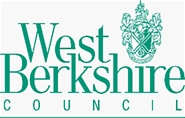 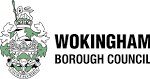 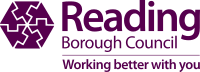 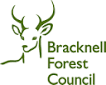 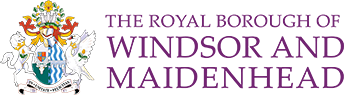 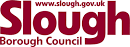 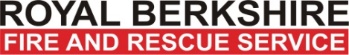 Partnership Fire Safety Concern Referral Form Your Ref Number (if any):Date of ReferralAgency Details (part 1)Agency Details (part 1)Agency Details (part 1)Agency Details (part 1)Agency Details (part 1)Agency Details (part 1)AGENCY NAMEDEPARTMENTContact Name:Contact Telephone No:Contact Email:Contact Email:Date of visit:Time of visit Time of visit Areas of Concern (part 2):- A brief description of the concern must be included.Areas of Concern (part 2):- A brief description of the concern must be included.Areas of Concern (part 2):- A brief description of the concern must be included.Areas of Concern (part 2):- A brief description of the concern must be included.Areas of Concern (part 2):- A brief description of the concern must be included.Areas of Concern (part 2):- A brief description of the concern must be included.Areas of Concern (part 2):- A brief description of the concern must be included.Areas of Concern (part 2):- A brief description of the concern must be included.Areas of Concern (part 2):- A brief description of the concern must be included.Areas of Concern (part 2):- A brief description of the concern must be included.Areas of Concern (part 2):- A brief description of the concern must be included.Areas of Concern (part 2):- A brief description of the concern must be included.Areas of Concern (part 2):- A brief description of the concern must be included.Areas of Concern (part 2):- A brief description of the concern must be included.Areas of Concern (part 2):- A brief description of the concern must be included.Areas of Concern (part 2):- A brief description of the concern must be included.Areas of Concern (part 2):- A brief description of the concern must be included.Fire WarningEmergency LightingEmergency LightingSources of Ignition/HeatSources of Ignition/HeatSources of Ignition/HeatEscape Routes and Fire ExitsEscape Routes and Fire ExitsFire Separation, Walls, Ceilings, DoorsFire Separation, Walls, Ceilings, DoorsThe Smoke and Carbon Monoxide Alarm (England) RegulationsThe Smoke and Carbon Monoxide Alarm (England) RegulationsThe Smoke and Carbon Monoxide Alarm (England) RegulationsThe Smoke and Carbon Monoxide Alarm (England) RegulationsThe Smoke and Carbon Monoxide Alarm (England) RegulationsThe Smoke and Carbon Monoxide Alarm (England) RegulationsThe Smoke and Carbon Monoxide Alarm (England) RegulationsThe Smoke and Carbon Monoxide Alarm (England) RegulationsThe Smoke and Carbon Monoxide Alarm (England) RegulationsThe Smoke and Carbon Monoxide Alarm (England) RegulationsThe Smoke and Carbon Monoxide Alarm (England) RegulationsThe Smoke and Carbon Monoxide Alarm (England) RegulationsThe Smoke and Carbon Monoxide Alarm (England) RegulationsThe Smoke and Carbon Monoxide Alarm (England) RegulationsThe Smoke and Carbon Monoxide Alarm (England) RegulationsThe Smoke and Carbon Monoxide Alarm (England) RegulationsThe Smoke and Carbon Monoxide Alarm (England) RegulationsInsufficient Smoke AlarmsInsufficient Smoke AlarmsInsufficient Carbon Monoxide AlarmsInsufficient Carbon Monoxide AlarmsInsufficient Carbon Monoxide AlarmsBrief description of concern & any action taken:Brief description of concern & any action taken:Brief description of concern & any action taken:Brief description of concern & any action taken:Brief description of concern & any action taken:Brief description of concern & any action taken:Brief description of concern & any action taken:Brief description of concern & any action taken:Brief description of concern & any action taken:Brief description of concern & any action taken:Brief description of concern & any action taken:Brief description of concern & any action taken:Brief description of concern & any action taken:Brief description of concern & any action taken:Brief description of concern & any action taken:Brief description of concern & any action taken:Brief description of concern & any action taken:People at risk People at risk Description of vulnerability: Description of vulnerability: Description of vulnerability: Description of vulnerability: Description of vulnerability: Description of vulnerability: Description of vulnerability: Description of vulnerability: Description of vulnerability: Description of vulnerability: Description of vulnerability: Description of vulnerability: Description of vulnerability: Description of vulnerability: Name of premises:Name of premises:Name of premises:Address of premises:Address of premises:Address of premises:Type of PropertyType of PropertyType of PropertyNo. of FloorsNo. of FloorsNo. of FloorsNo. of FloorsResponsible PersonResponsible PersonResponsible PersonNo. of OccupiersNo. of OccupiersNo. of OccupiersNo. of OccupiersContact Telephone No:Contact Telephone No:Contact Telephone No:Mobile NumberMobile NumberMobile NumberMobile NumberContact Email: Contact Email: Contact Email: Are there any safety or health risks to our staff that we should be aware of e.g. violence, abuse, etc. Is there any additional information that would assist us e.g. door access codes, etcFeedback (part 3) – to be sent to referral Officer in Part 1Description of outcome Contacts (part 4) – to be sent to 